Технологическая карта урока.Учитель: Голенкова О. В.Предмет: обществознаниеКласс : 5Автор УМК: Л. Н. Боголюбова, Л. Ф. ИвановаТема урока: СЕМЬЯ  И СЕМЕЙНЫЕ ОТНОШЕНИЯТип урока: урок открытия новых знанийЦель урока:Способствовать формированию навыка составления своей родословной, представлений о семье как о частичке общества, как о первом социальном институте, в котором проходит основная часть жизни человекаПлан урока:1. Зачем люди создают семьи.2. Если семья не выполняет своих обязанностей.3. Какие бывают семьиМетоды и формы обучения:Методы: наглядный, частично-поисковый, практический, контроля.Формы: индивидуальная, фронтальнаяОсновные понятия :Семья, поколение, авторитет; родители, дети; права,  обязанностиПланируемые результатыПредметные: Научатся: изучать  историю своей семьи;  определять  ее функции; характеризовать семейно-правовые отношения.Получат возможность научиться:составлять генеалогическое древо; работать с текстом учебника; анализировать таблицы; решать логические задачи; высказывать собственное мнение, сужденияМетапредметные УУД: Познавательные: самостоятельно выделяют и формулируют цели; анализируют вопросы, формулируют ответы.Коммуникативные: участвуют в коллективном обсуждении проблем; обмениваются мнениями, понимают позицию партнера.Регулятивные: принимают и сохраняют учебную задачу; самостоятельно выделяют и формулируют цель; составляют план и последовательность действийЛичностные УУД: Применяют правила делового сотрудничества; сравнивают разные точки зрения; оценивают собственную учебную деятельность; выражают положительное отношение к процессу познанияЭпиграф…Родные люди вот какие:	Или по почте поздравлять,Мы их обязаны ласкать,	Чтоб остальное время года  Любить, душевно уважать	Не думали о нас они…И, по обычаю народа,	Итак, дай бог им долги дни!О рождестве их навещать                                                                                                           А. С. Пушкин. Евгений Онегин. Гл. IV, строфа XXСхема «Особенности семьи»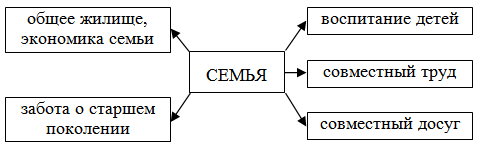 Этап урокаДеятельность учителяДеятельность учениковДеятельность учениковПланируемые результатыЭтап урокаДеятельность учителяДеятельность учениковДеятельность учениковУУДI. Мотивация 
к учебной деятельностиЭмоциональная, психологическая и мотивационная подготовка учащихся к усвоению изучаемого материалаСоздаёт условия для возникновения у обучающихся внутренней потребности включения в учебную деятельность, уточняет тематические рамки.Организует формулировку темы и постановку цели урока учащимисяСлушают и обсуждают тему урока, обсуждают цели урока и пытаются самостоятельно их формулировать Личностные: понимают необходимость 
учения, выраженного
в преобладании учебно-познавательных мотивов и предпочтении 
социального способа оценки знаний.Регулятивные: самостоятельно формулируют цели урока после предварительного обсужденияЛичностные: понимают необходимость 
учения, выраженного
в преобладании учебно-познавательных мотивов и предпочтении 
социального способа оценки знаний.Регулятивные: самостоятельно формулируют цели урока после предварительного обсужденияII. Актуализация знанийОбсуждение эпиграфа к урокуОрганизует беседу по обсуждению эпиграфа 
к уроку:– Кого мы называем родными людьми? – Кого в этом стихотворном отрывке  автор называет «родные люди»?  – Что, в понимании автора, означает «душевно уважать»? – Согласны ли вы с автором?Аргументировано отвечают на вопросы, рассуждают, высказывают собственное мнениеПознавательные:осуществляют поиск необходимой информации. Коммуникативные: высказывают собственное мнение; слушают друг друга, строят понятные речевые высказыванияПознавательные:осуществляют поиск необходимой информации. Коммуникативные: высказывают собственное мнение; слушают друг друга, строят понятные речевые высказыванияIII. Изучение нового материалаРабота с учебником, 
с. 26–29. Работа с рубрикой «Картинная галерея» 
и «Путешествие в прошлое», с. 30–31.IV. Первичное  осмысление и закрепле-ние изученногоЗадания в рабочей тетради, 
№ 1, с. 13; 
№ 6, с. 18V. Итоги урока. РефлексияОбобщение 
полученных 
на уроке сведенийДомашнее задание§ 3; задания рубрики «В классе и дома», с. 32Организует беседу по вопросам:– Что означают слова «тепло семейного очага»? – Кем создается семейный очаг? – А что необходимо, чтобы семья была счастлива?  Организует беседу с учащимися по вопросам:– Кто хочет рассказать о своей семье, о том, кто хранит семейный очаг в вашем доме? – Как в вашей семье проводят свободное время? – Какие хозяйственные дела выполняют совместно? – Какие прогулки совершают в выходные дни и какие любимые занятия (хобби) объединяют членов семьи? Формулирует задание, организует работу учащихся над анализом схемы:– Какие функции выполняет семья? – Проанализируйте каждую функцию. – Приведите примеры.Формулирует задание, организует самостоятельное прочтение текста и его последующее обсуждение по вопросам: – Какие особенности семейного объединения отмечены в тексте кодекса? – Как вы понимаете слова «семья, материнство, 
отцовство, детство находятся под защитой государства»? Предлагает учащимся рассмотреть картину
З. И. Серебряковой «Автопортрет с дочерьми» (1921) и ответить на вопросы:– Знакома ли вам такая семейная сценка? – Какие чувства испытывает мать рядом со своими детьми? – Какие чувства испытывают дети к своей матери?– Прочитайте текст В. Белова, проанализируйте слова писателя и выскажите свое мнение. – Сравните современный уклад семьи с тем, что описал В. Белов: – Что входило в обязанности хозяйки дома? – За что в семье отвечал хозяин? – Как распределяются обязанности в современной семье? Определяет задания, нацеливает на самостоятельную работу, организует контроль– Сколько поколений живет в вашей семье? – Кто такие родственники? – Кто является членом семьи?Конкретизирует домашнее заданиеЗнакомятся 
с новой информацией, задают уточняющие вопросы обсуждают новую информацию. рассуждают, отвечают на вопросы.  Рассказывают о своей семье, о традициях, привычках, любимых совместных занятиях членов своей 
семьи. Анализируют схему, высказывают свое мнение, приводят примеры.Знакомятся 
с текстом, анализируют его, принимают участие в обсуждении вопросов, высказывают собственную точку зрения, выслушивают точку зрения одноклассников, приходят к единому выводу. Рассматривают иллюстрацию в учебнике, читают текст, рассуждают, отвечают на вопросы, приводят собственные примеры.Выполняют 
заданияИндивидуальная работаОтвечают 
на вопросы.Определяют свое эмоциональное состояние 
на уроке  Фронтальная работаЗаписывают 
домашнее 
заданиеЛичностные: оценивают жизненные ситуации; проявляют самостоятельность и личную ответственность за свои поступки; сохраняют мотивацию к учебной деятельности; проявляют интерес к новому учебному материалу; выражают положительное отношение к процессу познания; адекватно понимают причины успешности/неуспешности учебной деятельности.Регулятивные: принимают и сохраняют учебную задачу; самостоятельно выделяют 
и формулируют цель; определяют последовательность промежуточных целей с учётом 
конечного результата; составляют план и последовательность действий.Познавательные:распознают объекты 
и их понятия, выделяют существенные признаки; строят рассуждения и обобщают полученную информацию.Коммуникативные:проявляют активность во взаимодействии 
для решения коммуникативных и познавательных задач; ставят вопросы, обращаются 
за помощью; формулируют свои затруднения;предлагают помощь 
и сотрудничествоПознавательные:самостоятельно осуществляют поиск необходимой информации 
(из материалов учебника, из рассказа учителя,  по воспроизведению в памяти).Регулятивные: ориентируются в учебнике 
и рабочей тетрадиЛичностные: понимают значение знаний 
для человека и принимают его.Регулятивные: прогнозируют результаты уровня усвоения изучаемого материалаЛичностные: оценивают жизненные ситуации; проявляют самостоятельность и личную ответственность за свои поступки; сохраняют мотивацию к учебной деятельности; проявляют интерес к новому учебному материалу; выражают положительное отношение к процессу познания; адекватно понимают причины успешности/неуспешности учебной деятельности.Регулятивные: принимают и сохраняют учебную задачу; самостоятельно выделяют 
и формулируют цель; определяют последовательность промежуточных целей с учётом 
конечного результата; составляют план и последовательность действий.Познавательные:распознают объекты 
и их понятия, выделяют существенные признаки; строят рассуждения и обобщают полученную информацию.Коммуникативные:проявляют активность во взаимодействии 
для решения коммуникативных и познавательных задач; ставят вопросы, обращаются 
за помощью; формулируют свои затруднения;предлагают помощь 
и сотрудничествоПознавательные:самостоятельно осуществляют поиск необходимой информации 
(из материалов учебника, из рассказа учителя,  по воспроизведению в памяти).Регулятивные: ориентируются в учебнике 
и рабочей тетрадиЛичностные: понимают значение знаний 
для человека и принимают его.Регулятивные: прогнозируют результаты уровня усвоения изучаемого материала